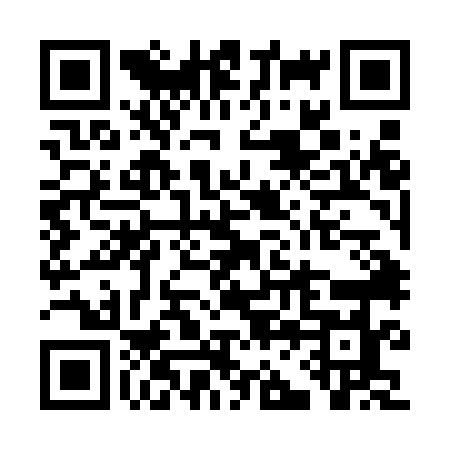 Ramadan times for Juazeiro do Norte, BrazilMon 11 Mar 2024 - Wed 10 Apr 2024High Latitude Method: NonePrayer Calculation Method: Muslim World LeagueAsar Calculation Method: ShafiPrayer times provided by https://www.salahtimes.comDateDayFajrSuhurSunriseDhuhrAsrIftarMaghribIsha11Mon4:334:335:4211:472:555:525:526:5712Tue4:334:335:4211:472:555:525:526:5713Wed4:334:335:4211:472:555:515:516:5614Thu4:324:325:4211:462:565:515:516:5615Fri4:324:325:4211:462:565:505:506:5516Sat4:324:325:4211:462:565:505:506:5517Sun4:324:325:4211:452:565:495:496:5418Mon4:324:325:4211:452:565:495:496:5419Tue4:324:325:4111:452:575:485:486:5320Wed4:324:325:4111:452:575:485:486:5321Thu4:324:325:4111:442:575:475:476:5222Fri4:324:325:4111:442:575:475:476:5223Sat4:324:325:4111:442:575:465:466:5124Sun4:324:325:4111:432:575:465:466:5125Mon4:324:325:4111:432:575:455:456:5026Tue4:314:315:4111:432:575:455:456:5027Wed4:314:315:4111:422:575:445:446:4928Thu4:314:315:4111:422:585:445:446:4929Fri4:314:315:4011:422:585:435:436:4830Sat4:314:315:4011:422:585:435:436:4831Sun4:314:315:4011:412:585:425:426:481Mon4:314:315:4011:412:585:425:426:472Tue4:314:315:4011:412:585:415:416:473Wed4:304:305:4011:402:585:415:416:464Thu4:304:305:4011:402:585:405:406:465Fri4:304:305:4011:402:585:405:406:456Sat4:304:305:4011:402:585:395:396:457Sun4:304:305:4011:392:585:395:396:448Mon4:304:305:3911:392:575:385:386:449Tue4:304:305:3911:392:575:385:386:4410Wed4:304:305:3911:382:575:375:376:43